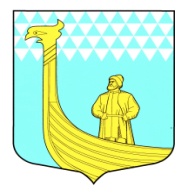 СОВЕТ ДЕПУТАТОВМУНИЦИПАЛЬНОГО ОБРАЗОВАНИЯВЫНДИНООСТРОВСКОЕ  СЕЛЬСКОЕ ПОСЕЛЕНИЕВолховского муниципального районаЛенинградской областитретьего созыва                                                        РЕШЕНИЕ                                             от « ___ »января  2016 г.                                                   № ____            Об утверждении цен на доставку топлива твердого (дров) на нужды отопления жилых помещений для отдельных категорий граждан МО Вындиноостровское  сельское поселение                                                      В соответствии с федеральным законом от 06 октября 2003 года № 131 – ФЗ « Об общих принципах организации местного самоуправления в Российской Федерации», ст. 154 Жилищного Кодекса Российской Федерации, для определения полного объема денежной компенсации отдельным категориям граждан, проживающих в домах, не имеющих центрального отопления совет депутатов муниципального образования Вындиноостровское сельское поселение  решил:1.Установить  и внести в действие с 1 января 2016 года цены на доставку топлива твердого (дров), реализуемого отдельным  категориям граждан муниципального образования Вындиноостровское сельское поселение, проживающих в домах, не имеющих центрального отопления и газоснабжения, используемые для определения денежной компенсации расходов на приобретение и доставку топлива твердого (дров) в размере 235,16 (Двести тридцать пять рублей 16 копеек) за  дров. (приложение 1).2.Данное решение  вступает в силу с с даты принятия, подлежит опубликованию(обнародованию) в средствах массовой информации, газете «Волховские огни» и размещению на официальном сайте администрации муниципального образования Вындиноостровское сельское поселение (www.vindinostrov.ru) и распространяется на правоотношения возникшие с 1 января 2016 года.3.Контроль  за  исполнением  данного решения  возложить на постоянную депутатскую комиссию по жилищно-коммунальному хозяйству, строительству, благоустройству и экологии.Глава муниципального образования                                       А. А. Сенюшкин